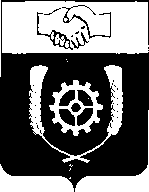      РОССИЙСКАЯ ФЕДЕРАЦИЯ                                    АДМИНИСТРАЦИЯ МУНИЦИПАЛЬНОГО РАЙОНА                КЛЯВЛИНСКИЙ                  Самарской области              РАСПОРЯЖЕНИЕ17.01.2024 г. № 9_ О внесении изменений в распоряжение администрации муниципального района Клявлинский от 26.08.2019 г. № 82 «О создании  рабочей группы по имущественной поддержке субъектов малого и среднего предпринимательства на территории муниципального района Клявлинский Самарской области»            В связи с кадровыми изменениями,  в соответствии с Федеральным законом от 24 июля 2007 года № 209-ФЗ «О развитии малого и среднего предпринимательства в Российской Федерации»:            1. Внести в распоряжение администрации муниципального района Клявлинский от 26.08.2019 г. № 82 «О создании рабочей группы по имущественной поддержке субъектов малого и среднего предпринимательства на территории муниципального района Клявлинский Самарской области» следующие изменения:  1.1. Приложение № 1 изложить в редакции Приложения к настоящему распоряжению.1.2. Пункт 3 изложить в следующей редакции:«3. Обеспечение деятельности рабочей группы возложить на Руководителя Муниципального учреждения - Комитет по управлению муниципальным имуществом администрации муниципального района Клявлинский Самарской области О.П.Катаеву.».          2. Разместить настоящее распоряжение на официальном сайте администрации муниципального района Клявлинский Самарской области в сети «Интернет».          3. Настоящее распоряжение вступает в силу со дня его принятия.    И.о.Главы муниципального    района Клявлинский                                                                                П.Н.КлимашовХасаншин А.А.Приложение к распоряжению администрациимуниципального района Клявлинский                                                                                                                 от 17.01.2024г.  №9Приложение № 1к распоряжению администрациимуниципального района Клявлинский                                                                                                                           от  26.08.2019г.  № 82Составрабочей группы по имущественной поддержке субъектов малого и среднего предпринимательства на территории муниципального района Клявлинский Самарской                                                                                                                                                                                                                                                                                                                                                                                                                                                                                                                                                                                                                                                                                                                                                                                                                                                                                                                                                                                                                                                                                                                                                                                                                                                                                                                                                                                                                                                                                                                                                                                                                                                                                                                                                                                                                                                                                                                            И»Председатель рабочей группы:Председатель рабочей группы:Буравов Владимир НиколаевичЗаместитель Главы муниципального района Клявлинский Самарской области по экономике и финансамЗаместитель председателя рабочей группы:Заместитель председателя рабочей группы:Катаева Ольга ПетровнаРуководитель МУ - Комит по управлению муниципальным имуществом администрации муниципального района Клявлинский Самарской областиСекретарь рабочей группы:Секретарь рабочей группы:Пальмова Анастасия АлександровнаВедущий юрист Муниципального казенного учреждения  «Управление делами» муниципального района Клявлинский Самарской областиЧлены рабочей группы:Члены рабочей группы:Сапожникова Наталья ВикторовнаДиректор Муниципального фонда поддержки малого и среднего предпринимальства Клявлинского района «Развитие»Хасаншин Айрат АгтясовичРуководитель Муниципального казенного учреждения «Управление делами» муниципального района Клявлинский Самарской областиСмолькова Кристина НиколаевнаНачальник юридического отдела Муниципального казенного учреждения  «Управление делами» муниципального района Клявлинский Самарской областиФролова Ирина ВасильевнаНачальник отдела архитектуры и градостроительства администрации муниципального района Клявлинский Самарской областиБуравов Сергей  НиколаевичНачальник ОКС и ЖКХ МАУ «МФЦ» муниципального района Клявлинский Самарской областиТющанева Татьяна МихайловнаЗаведующая спортивным отделом МАУ «Межпоселенческий центр культуры, молодежной политики и спорта» муниципального района Клявлинский Самарской области Главы сельских поселений муниципального района Клявлинский Самарской области по территориальному расположению объектов (по согласованию)